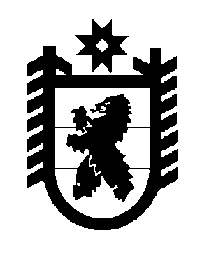 Российская Федерация Республика Карелия    ПРАВИТЕЛЬСТВО РЕСПУБЛИКИ КАРЕЛИЯПОСТАНОВЛЕНИЕот  17 августа 2015 года № 265-Пг. Петрозаводск Об утверждении случаев и порядка организации индивидуального отбора при приеме либо переводе в государственные и муниципальные образовательные организации Республики Карелия для получения основного общего и среднего общего образования с углубленным изучением отдельных учебных предметов или для профильного обученияВ соответствии с пунктом 171 статьи 5, статьей 11 Закона Республики Карелия от 20 декабря 2013 года № 1755-ЗРК «Об образовании» Правительство Республики Карелия п о с т а н о в л я е т:Утвердить прилагаемые случаи и порядок организации индивидуального отбора при приеме либо переводе в государственные и муниципальные образовательные организации Республики Карелия для получения основного общего и среднего общего образования с углубленным изучением отдельных учебных предметов или для профильного обучения.           ГлаваРеспублики Карелия                                                             А.П. ХудилайненУтверждены постановлением ПравительстваРеспублики Карелияот 17 августа 2015 года № 265-ПСлучаи и порядокорганизации индивидуального отбора при приеме либо переводе в государственные и муниципальные образовательные организации Республики Карелия для получения основного общего и среднего общего образования с углубленным изучением отдельных учебных предметов или для профильного обучения1. Индивидуальный отбор осуществляется при приеме либо переводе в государственные и муниципальные образовательные организации Республики Карелия для получения основного общего и среднего общего образования с углубленным изучением отдельных учебных предметов или для профильного обучения.2. Индивидуальный отбор осуществляется в случае создания (наличия) в государственной образовательной организации Республики Карелия, муниципальной образовательной организации (далее – образовательные организации) наряду с общеобразовательным классом (общеобразовательными классами) соответствующего уровня образования класса (классов) с углубленным изучением отдельных учебных предметов и (или) профильного обучения при наличии свободных мест в данном классе (классах).3. Индивидуальный отбор организуется образовательной организацией:при приеме либо переводе обучающихся, получивших начальное общее образование, для получения основного общего образования с углубленным изучением отдельных учебных предметов;при приеме либо переводе обучающихся, получающих основное общее образование, для продолжения получения основного общего образования с углубленным изучением отдельных учебных предметов;при приеме обучающихся, получивших основное общее образование, для получения среднего общего образования с углубленным изучением отдельных учебных предметов или для профильного обучения;при приеме либо переводе обучающихся, получающих среднее общее образование, для продолжения получения среднего общего образования с углубленным изучением отдельных учебных предметов или для профильного обучения.4. Индивидуальный отбор проводится:для получения основного общего образования с углубленным изучением отдельных учебных предметов – по результатам промежуточной аттестации по учебным предметам, соответствующим учебным предметам для углубленного изучения, и дополнительного тестирования по учебным предметам, соответствующим учебным предметам для углубленного изучения;для получения среднего общего образования с углубленным изучением отдельных учебных предметов или для профильного обучения – по результатам государственной итоговой аттестации по учебным предметам, соответствующим учебным предметам для углубленного изучения или для профильного обучения.В случае отсутствия у обучающихся результатов государственной итоговой аттестации по учебным предметам, соответствующим учебным предметам для углубленного изучения или для профильного обучения, образовательной организацией проводится тестирование на основе контрольно-измерительных материалов, соответствующих используемым в рамках государственной итоговой аттестации.По учебным предметам «Искусство», «Физическая культура» проводится оценка необходимых для освоения соответствующей образовательной программы творческих способностей и физических данных на основе тестирований, прослушиваний, просмотров, показов, предусмотренных образовательной организацией.5. Для приема либо перевода в образовательную организацию для получения основного общего или среднего общего образования с углубленным изучением отдельных учебных предметов или для профильного обучения родители (законные представители) обучающихся подают в образовательную организацию заявление.Для приема в другую образовательную организацию для получения основного общего или среднего общего образования с углубленным изучением отдельных учебных предметов или для профильного обучения родители (законные представители) обучающихся дополнительно к заявлению прилагают копии:результатов промежуточной (государственной итоговой) аттестации по учебным предметам, соответствующим учебным предметам для углубленного изучения или для профильного обучения;аттестата об основном общем образовании установленного образца – для приема либо перевода в образовательную организацию для получения среднего общего образования с углубленным изучением отдельных учебных предметов или для профильного обучения.6. В случае превышения количества поданных заявлений над количеством вакантных мест в классе (классах) с углубленным изучением отдельных учебных предметов или профильного обучения и при равенстве показанных обучающимися результатов учитываются победы и призовые места в международных олимпиадах, всероссийской олимпиаде школьников, олимпиадах школьников, иных интеллектуальных и (или) творческих конкурсах, физкультурных и спортивных мероприятиях, профиль которых соответствует учебным предметам для углубленного изучения или для профильного обучения.Соответствие профиля указанных олимпиад, конкурсов, физкультурных и спортивных мероприятий учебным предметам для углубленного изучения или для профильного обучения определяется образовательной организацией.7. Информация о сроках, времени, месте подачи заявлений, критериях и порядке организации индивидуального отбора размещается на официальном сайте образовательной организации в информационно-телекоммуникационной сети «Интернет» не позднее 30 дней до начала организации индивидуального отбора.8. Решение об индивидуальном отборе принимается комиссией, создаваемой образовательной организацией.В состав комиссии включаются руководитель образовательной организации, заместитель руководителя образовательной организации и педагогические работники образовательной организации, обеспечивающие углубленное изучение отдельных учебных предметов или профильное обучение.9. Результаты индивидуального отбора размещаются на информационном стенде образовательной организации в день принятия комиссией решения.10. Основаниями для отказа в приеме либо переводе обучающегося для получения основного общего или среднего общего образования с углубленным изучением отдельных учебных предметов или для профильного обучения являются:отсутствие вакантных мест в классе (классах) с углубленным изучением отдельных учебных предметов и профильного обучения;несоответствие критериям индивидуального отбора, установленным образовательной организацией.11. Решение комиссии об отказе в приеме либо переводе обучающегося для получения основного общего или среднего общего образования с углубленным изучением отдельных учебных предметов или для профильного обучения не может являться основанием для исключения обучающегося из образовательной организации, в которой обучающийся получает основное общее или среднее общее образование.12. Обучающийся или родители (законные представители) несовершеннолетнего обучающегося вправе обжаловать решение об индивидуальном отборе в установленном законом порядке.